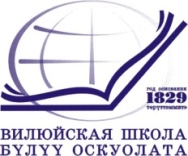 Муниципальное казенное учреждениеВИЛЮЙСКОЕ УЛУСНОЕ УПРАВЛЕНИЕ ОБРАЗОВАНИЕММуниципального района «Вилюйский улус (район)»678200  г. Вилюйск, ул.Ярославского,6  тел. 41-5-20, тел/факс 43-4-08 uuovil@gmail.com ОКПО 02123854, ОГРН 1021400642042, ИНН/КПП 1410001987/141001001«10» сентября 2018 года 	                                  	                                                       №209/18Министру образования и наукиРеспублики Саха (Якутия)Егорову В.А.Аналитический отчет по организации летней занятости, отдыха и оздоровления детей в Вилюйском районе за 2018 годНа основании Постановления Правительства РС (Я) от 25.12.2013 года №477 «Об обеспечении летней занятости, отдыха и оздоровления детей» издано Распоряжение главы МР «Вилюйский улус (район)» от 15 февраля 2018 года №113 «Об организации и обеспечении отдыха детей и их оздоровления в Вилюйском улусе». Координатором по организации отдыха и оздоровления детей на территории Вилюйского района является МКУ «Вилюйское улусное (районное) управление образованием». Создана межведомственная комиссия по организации занятости, оздоровления и отдыха детей.Все запланированные  объекты летних оздоровительных учреждений прошли приемку объектов образования, ТО Роспотребнадзора в Вилюйском районе и ОНД по Вилюйскому району. Нарушений СанПин и ППБ не выявлено. На основании Положения об организации и проведении учредительского контроля за деятельностью муниципальных образовательных организаций МР «Вилюйский улус (район)», утвержденного постановлением Главы МР «Вилюйский улус (район)» №163 от 18.04.2017 г., в целях контроля за деятельностью летних лагерей специалистами МКУ «Вилюйское УУО» проведен учредительский контроль летних оздоровительных лагерей (приказ начальника МКУ «Вилюйское УУО» от 03.07.2018 г. №01-04/1887). Всего проверено 11 лагерей, в том числе 10 дневного пребывания и 1 загородный лагерь. Во исполнение статьи 29 Федерального закона №273 «Об образовании в Российской Федерации», Постановления Правительства Российской Федерации от 10 июля 2013 года №582 «Об утверждении правил размещения на официальном сайте образовательной организации в информационно-телекоммуникационной сети «Интернет» и обновления информации об образовательной организации» проведена проверка сайтов образовательных организаций по размещению материалов по организации летних лагерей в 2018 году. ФинансированиеВ 2018 году всего предусмотрено на организацию летнего отдыха и оздоровления детей по Вилюйскому улусу – 11 780 799,80 (АППГ – 12 906 342,69), в том числе:- из субсидии из МОН РС (Я) – 7 420,000,00 (АППГ – 7 636 000,00)- из бюджета МР «Вилюйский улус (район)» - 4 360 799,80 (АППГ – 5 270342,69).Норма расходов на питание одного ребенка для лагерей дневного пребывания составляет 195,18 рублей в день, для палаточного и стационарного лагеря 354,48 рублей в день. В 2018 году на временное трудоустройство несовершеннолетних предусмотрено:Охват обучающихся летним организованным отдыхомВ 2018 году функционировали 27 лагерей с охватом 970 детей (АППГ – 1310), из них 26 лагеря дневного пребывания с охватом 895 детей (АППГ – 1085), 1 стационарный лагерь «Ойоос» с охватом 75 детей (АППГ – 225: 1 загородный лагерь «Ойоос» с охватом 75 детей, 1 стационарный лагерь «Здоровей-ка» с охватом 150, функционировал для детей, участвующих на республиканском ысыахе «Олонхо»).  В 1 сезоне работали 23 лагеря с охватом 575 детей (АППГ – 26 лагеря с охватом 965);Во  2 сезоне – 10 лагеря с охватом 285 (АППГ – 11 лагерей с охватом 230);В 3 сезоне – 5 лагеря с охватом 110 детей (АППГ – 6 лагерей с охватом 115 детей). Всего направлены по путевке МОиН РС (Я) в профилактории РС (Я) – 85 детей (АППГ – 135): в ГАУ «Сосновый бор» - 46  детей,  профилакторий «Чэбдик» - 6, профилакторий «Дружба» - 4, профилакторий «Смена СВФУ» - 8,  Республиканский лагерь «Кэскил» - 3, лагерь «Виктория» по линии РЦ «Кэнчээри» - 18 детей. Всего на летний период направлены за пределы Республики Саха (Якутия) по путевке предприятий, организаций 84 ребенка, в том числе:- по линии Министерства образования и науки РС (Я) – 4 ребенка;- участники ВСИ  «Президентские спортивные игры» - 20;- по линии Отдела опеки и попечительства МР «Вилюйский улус (район)» - 47 ребенка;- по линии ВПК им. Н.Г. Чернышевского – 1;- по линии ПАО «Якутэнерго» - 8;- по линии ГУП ЖКХ – 4 детей. В этом году функционировали летние школы с охватом 346 детей (АППГ – 2 летних школ с охватом 101 детей):1 сезон: на базе ДДТ п. Кысыл-Сыр ЛШ «Я кузнец творчества» - 55 детей, на базе ЦНТТУ г. Вилюйск ЛШ «Юный техник» - 35 детей, на базе ИТЦ «Кэскил им. Н.И. Протопоповой» - 109 детей, ДШИ им. М.Н. Жиркова ЛШ «Домисолька» - 41. Реабилитационным отделением для детей инвалидов организована семейная интегрированная летняя школа «Ласточка» по проекту благотворительного фонда «Харысхал» РС (Я), с охватом 15 детей и 16 родителей, всего 10 семей. СРЦН «Кэнчээри» организовал каникулярные мероприятия по проекту «Чудесные мгновения» с охватом 18 детей и творческую мастерскую «Хатан» в рамках проекта «А5а уерэ5э» для 6 детей. 2 сезон: СРЦН «Кэнчээри» организована творческая мастерская «Хатан» в рамках проекта «А5а уерэ5э» для 6 детей. Комиссией по делам несовершеннолетних и защите их прав МР «Вилюйский улус (район)» в рамках профилактической операции «Подросток – 2018» организован выезд на природу для несовершеннолетних, состоящих на профилактических учетах, с охватом 7 детей. 3 сезон: на базе ИТЦ «Кэскил им. Н.И. Протопоповой» работала Летняя школа с охватом 39 детей. В летний период с июня по июль месяцы на местности «Эмньик» работала летняя дача для детей из ВЦП им. С. М. Аржакова. Всего было охвачено 15 детей. За летний период с ГКУ «Центр занятости Вилюйского улуса» заключили договора 142 несовершеннолетних (АППГ – 161): МБОУ «ВСОШ №1» - 6, МБОУ «ВСОШ №2» - 7, МБОУ «ВСОШ №3» - 12, МБОУ «Вилюйская гимназия» - 3, МБОУ «ВОСОШ» - 2,   несовершеннолетних, МО «Город Вилюйск» - 19, МО «1 Кюлетский наслег» - 10,  МО «Лекеченский наслег» - 10, МО «Халбакинский наслег» - 11, МО «Кысыл-Сырский наслег» - 3, МО «2 Кюлетский наслег» - 7, МО «Югюлятский наслег» - 10,  ВПК – 1,  ПО «Илгэ» - 2, ИП – 37. Особое внимание при трудоустройстве несовершеннолетних уделялось подросткам, находящимся в трудной жизненной ситуации: детям сиротам и детям, оставшимся без попечения родителей, детям из неполных, многодетных и малообеспеченных семей, подросткам, состоящим на разных видах профилактических учетах. Из общего количества трудоустроенных  100 % относились к данной категории.  Итого за летний период организованным летним отдыхом (летние лагеря, временное трудоустройство, выезд за пределы улуса и т.д.) охвачены 1625 детей, что составляет  39,9 % от общего охвата обучающихся улуса. Из них дети: из малообеспеченных семей – 1242, дети, оставшиеся без попечения родителей – 117, дети-инвалиды и с ОВЗ – 35, дети, состоящие на учете КДН, ПДН – 61. Охват организованным отдыхом  детей, находящихся в трудной жизненной ситуации, составляет 89,4% (1453 детей). Охват детей, состоящих на учетеМКДН и ЗП, поселенческих КДН, ПДН ОМВДНа отчетный период на учете состоят: МКДН и ЗП – 27 несовершеннолетних, на учете ПДН ОМВД – 60. Таким образом, всего на учете МКД и ЗП и ПДН ОМВД состоят 61 несовершеннолетних, из них охвачены дневным оздоровительным лагерем – 11, ДЗСОЛ «Ойоос» - 4, трудоустройство – 16, летние школы – 18, выезд за пределы улуса – 4, выезд за пределы РС (Я) – 8, абитуриент – 15 детей.  Оценка эффективности и оздоровления детейВ целях обеспечения эффективного оздоровления детей в 2018 году приказом главного врача ГБУ РС (Я) «Вилюйская ЦРБ им. П.А. Петрова» ответственным за организацию медицинского обеспечения отдыха, оздоровления и занятости детей и подростков на период летней оздоровительной кампании назначена районный педиатр (Тутукарова В.В.).Со всеми лагерями заключен двухсторонний договор. Все лагеря обеспечены медицинскими работниками. Всем детям при поступлении в лагеря выданы медицинские справки по форме №079/у и справки об отсутствии инфекционных заболеваний. Исходя из таблицы видно, что выраженный оздоровительный эффект у 82,3% детей, слабый оздоровительный эффект – 15,2%, отсутствие оздоровительного эффекта – 2,5%. Участие воспитанников лагеря в проводимых мероприятияхС 31 мая по 20 июня 2018 года в ГАУ ДО РС (Я) ЦОиОД «Сосновый бор» состоялся  на региональный этап ВСИ «Президентские спортивные игры», в которых  приняли участие 20 обучающихся МБОУ «ВСОШ №1 им. Г.И. Чиряева» (руководители: Попова Н.В. и Кириллин А.Е.). По итогам соревнований команда Вилюйского улуса заняла 1 место в соревнованиях и с 7 по 22 сентября 2018 года выступят от имени  Республики Саха (Якутия) в финале ВСИ «Президентские спортивные игры» в г. Сочи Краснодарского края. С 23 по 24 июня воспитанники детских лагерей участвовали в культурной программе открытия и закрытия улусного ысыаха. Несовершеннолетние из временного трудоустройства  были задействованы в качестве волонтеров по благоустройству города, КЭК «Хомустаах» 19 июля 2018 года в КЭК «Дом Олонхо» г. Вилюйска состоялась встреча воспитанников лагеря с участником Великой Отечественной войны Николаевым Афанасием Иннокентьевичем, который был призван на службу в Забайкальский военный округ 1943 года. Награжден орденом Великой Отечественной войны II степени, медалью «За победу над Японией», Заслуженный работник народного хозяйства РС (Я), полковник в отставке. Так же на данной встрече были награждены Благодарственным письмом Главы МР «Вилюйский улус (район)» воспитанник лагеря «Виктори» ВСОШ №3 Соколов Андрей и Буслаев Алмаз ученик 5 класса МБОУ «Екюндюнская ООШ», которые спасли утопающего ребенка и оказали своевременную первую помощь. 27 июля 2018 года в КЭК «Дом Олонхо» г. Вилюйска состоялась встреча с Башариным Карлом Георгиевичем, доктором медицинских наук, вице-президентом Международной академии трезвости и Башариной Зоей Константиновной, доктором философских наук, профессором. Все летние лагеря приняли активное участие в различных улусных, городских мероприятиях: торжественном мероприятии, посвященном ко Дню России, митингу, посвященному ко Дню Скорби и т.д. Психологическое сопровождение летних лагерейВ течение всего периода работы летних лагерей педагогами-психологами осуществлялось психологическое сопровождение воспитанников.            В рамках проведения групповой диагностики проводились следующие тестирования: самооценка школьника (Лонг Б., Зиллер Р., Хендерсон Р.), проективные методики «Радуга настроения», «Человек и дерево» используемые в работе с детьми  помогли установить преобладающее эмоциональное состояние на определенный момент времени. Проведены групповые развивающие психологические игры, направленные на успешную адаптацию воспитанников лагеря  и преодоление ими жизненных трудностей  Консультативная работа была достаточно эффективной и позволяла решить  необходимые проблемные задачи,  проанализировать причины проблем, сформулировать цель психологических изменений.         С целью профилактики отклоняющегося поведения проведены психологические занятия с элементами тренинга на формирование социально-важных навыков на темы: «Кто такой друг, как ему помочь»; «Как вести себя в конфликтных ситуациях», «Играем без вреда здоровью», «О вреде курения», «У лжи ноги коротки», «Вместе тесно, а врозь скучно» и т.д. Больше всего ребятам понравилась тематические вечера «Ералаш шоу», тематические праздники «Школа выживания или сильные, смелые, ловкие» и многое другое.        Из отчетов психологов летних лагерей следует делать вывод, что пребывание детей и подростков в летнем оздоровительном лагере благоприятно отразилось на эмоционально-личностном развитии детей, их настроении и общем самочувствии.Объемные показатели работы педагогов-психологов в период третьего сезона летних лагерей (кол-во)Положительные тенденции в организации летнего отдыха и оздоровления:- своевременное финансирование  организации питания ЛОУ;- высокий охват детей психологическим сопровождением, диагностическими, коррекционно-развивающими, индивидуально-психологическими работами, консультативно-просветительскими беседами, психологическими занятиями с элементами тренинга в летних лагерях;- наличие требуемой документации по организации ЛОУ;-  участие детей в проводимых мероприятиях города, улуса;- благоприятное влияние организованного отдыха детей на эмоционально-личностное развитие детей;- расширение социального партнерства для охвата детей малозатратными формами летнего отдыхаПроблемы работы летней кампании 2018 года- недостаточный охват детей из группы социального риска, а также детей, состоящих на учете МКДНиЗП, ПДН ОМВД;- нехватка сотрудников частных охранных предприятий, с подтверждением о сдаче квалифицированных экзаменов, для привлечения к работе в круглосуточных лагерях;- выделение финансовых средств на организацию летнего отдыха детей без учета повышения МРОТ повлияло на снижение показателей охвата летним отдыхом;- недостаточность МТБ стационарного лагеря в улусе не позволяет расширить охват детей;-  требования безопасности детей в летнее время, в т.ч. наличие ЧОПов для палаточных лагерей, снижает охват детей малозатратными формами летнего отдыха. Начальник                      п/п                            Н.М. СеменоваПредусмотрено2015201620172018Субсидии из МО РС (Я)7 848 900,09 121 000,07 636 000,007 420 000,0Из бюджета МР2 000 000,02 200 000,05 270 342,694 360 799, 80Всего9 848 900,011 321 000,012 906 342,6911 780 799,80Предусмотрено20172018Из бюджета МР «Вилюйский улус (район)745, 000536,850Из бюджета МО «Город Вилюйск»400, 000339 587,64Всего1,145,000876 437,64НаименованиеВсегоВыраженный оздоровительный эффектСлабый оздоровительный эффектОтсутствие оздоровительного эффектаМасса97079914625Рост97079914625Показатели мышечной силы97079914625Определение ЖЕЛ11079914625№Вид деятельностиОбщее количество услугМ.Д.7-1011-1415-181.Психологическая диагностика530400428469722.Коррекционно-развивающие занятия275397364582330523.Консультативная и просветительская беседа.422284239226261374.Индивидуальная психологическая беседа.286314202210267275.Психологические занятия с элементами тренинга.39336434250756296